INFORMATION PERSONNELLESERBAJI Mohamed Moncef[[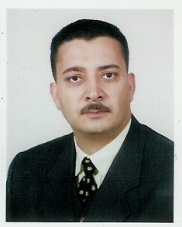  Adresse : ENIS route Sokra BP : 1173 Sfax 3038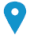  Tel : +216 74274088  poste : 137    Portable : +216 52544535  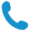 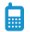  Email: mohamed.moncef.serbaji@enis.tn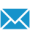 Sexe : Homme            | Date de naissance : 03/04/1963                          | Nationalité : TunisiennePROFESSIONMaître Assistant en géoressources et environnementFONCTION ACTUELLEEXPÉRIENCE PROFESSIONNELLE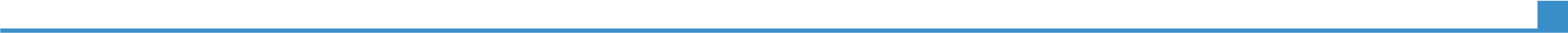 Dates1991Ingénieur Principal à l’ Agence Nationale de Protection de l'Environnement (ANPE)1991-2000Ingénieur Principal au  Laboratoire des Sciences de l'Environnement "LARSEN" de l’ENIS2000-2003Assistant à la Faculté des Sciences de Sfax2003-2006Maître Assistant à la Faculté des Sciences de SfaxDepuis 2006Maître Assistant à l’Ecole Nationale d’Ingénieurs de SfaxDécembre 2017-Décembre 2020Directeur du département Génie GéologiqueÉDUCATION ET FORMATIONDates Remplacer par diplôme ou titre obtenu1982-1985Diplôme Universitaire des Etudes Supérieures (DUES) de la Faculté des Sciences et Techniques de Sfax1985-1987Diplôme d'ingénieur technicien en géologie appliquée de la Faculté des Sciences et Techniques de Sfax1988-1991Diplôme d'Etudes Approfondies des Sciences de la Terre (DEA) de la  Faculté des Sciences de Tunis1991Diplôme du Dépt. de Génie Rural de l’Ecole Polytechnique Fédérale de Lausanne-Suisse1994-2000Doctorat de l’Université de Tunis II en géologie de la  Faculté des Sciences de TunisCOMPÉTENCES PERSONNELLESLangues(Lues, écrites, parlées)Arabe (langue maternelle)Français  Anglais    Compétences ClésConception et gestion de projets environnementaux; Etudes d’impacts; Systèmes d’Information Géographique (SIG); Télédétection ; Cartographie numérique ; Bases de données et outils d’analyse.Expérience pédagogiqueEnseignementA L’ECOLE NATIONALE D’INGENIEURS DE SFAX Enseignement permanent des modules télédétection, géomorphologie et photointerprétation, SIG et GPS pour les élèves ingénieurs de la filière GG1 (Première année).Enseignement permanent du module analyse des données géospatiales pour les élèves ingénieurs de la filière GG2 (Deuxième année).Enseignement permanent du module SIG pour les élèves ingénieurs de la filière GICC1 (Première année).II- A LA FACULTE DES SCIENCES DE SFAXEnseignement d’un cours pour les étudiants du Master Biodiversité et Dynamique Ecologique (Département de biologie) intitulé : analyse des données géospatiales, depuis 2012.Enseignement d’un cours pour les étudiants du Master Ressources en Eau et Développement Durable (Département des sciences de la terre) intitulé : télédétection et SIG, depuis 2017.Co-encadrement de thèses de doctorat3 thèses soutenues, 1 thèse en coursEncadrement de mastèresPlus de 20 masters soutenusEncadrement de PFEPlus de 50 PFE soutenus à la FSS et l’ENISParticipation aux jurys de mastèresPlus de 40 jurysParticipation aux commissions pédagogiquesMembre du conseil scientifique de l’ENISRecherche et développementDomaine de rechercheGéosciences et environnementStructure de rechercheMembre du Laboratoire des Sciences de l’Environnement et Développement Durable (LASED) à l’Institut Préparatoire aux Etudes d’Ingénieurs (IPEIS). Code : LR 18ES32. Articles de revues publiésUne vingtaine avec IF (ISI-thomson), Indexés, ….Communications publiéesUne dizaine, internationale, nationale, avec ou sans comité de lecture, poster, etc..Livres et chapitres de livresNombre, éditeur, année,…..BrevetsNombre, déposé, exploité, …..Projets de R&DParticipation à une dizaine de projetsManifestations scientifiquesUne dizaine de congrès, conférences, colloques, forums (participation, organisation,...)